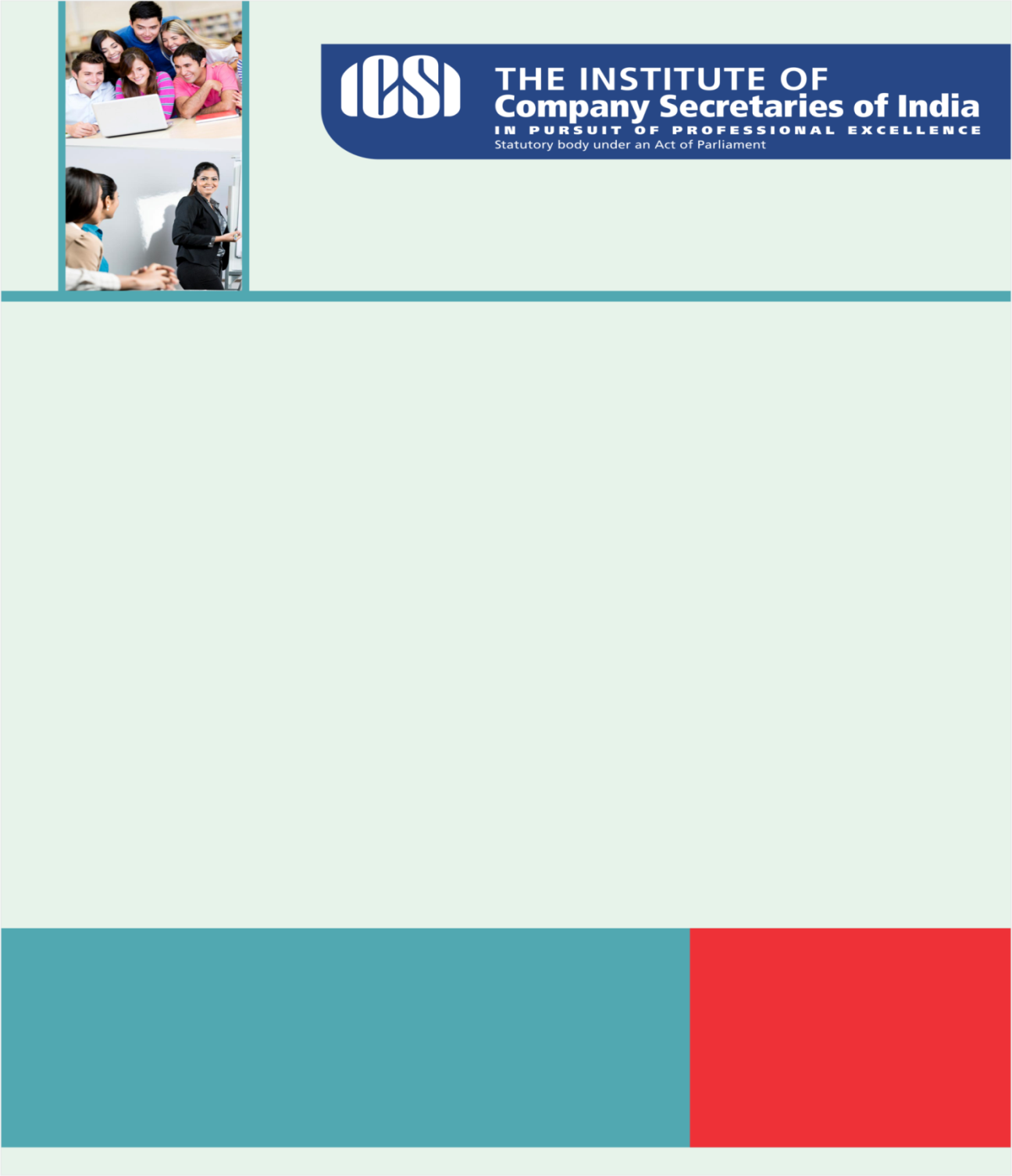 Knowledge AppraiseNews HeadlinesE- Book on Companies Act, 2013 GST CornerInsolvency and Bankruptcy Code, 2016Regulatory Updates RBI: DG PortfoliosRBI to conduct 3 day, 7 day and 34 day Variable Rate Reverse Repo Auctions under LAF on January 20, 2017Scheduled Bank's Statement of Position in India as on Friday, January 06, 2017 (Revised)FAQs on Withdrawal of Legal Tender Character of the Old Bank Notes in the denominations of ₹ 500 and ₹ 1000 and The Specified Bank Notes (Cessation of Liabilities) Ordinance 2016 (Updated as on January 17, 2017)SEBI:Consultation Paper on Amendment to SC(R) (SECC) Regulations, 2012 to enable Commodity Derivatives Exchanges to Deal in Instruments relating to Commodity Derivatives including OptionsICSI NewsEXPOSURE DRAFT ON PROPOSED NEW SYLLABUS FOR FOUNDATION PROGRAMME OF CS COURSEICSI gets New President and Vice President for 2017Declaration of Result of Computer Based Examination for Foundation Programme held in December, 2016Report of the working Group and Draft Regulations on information utilitiesViews/Suggestions solicited on SEBI Consultative Paper on Public Issuance of Non-Convertible Debentures having credit rating below Investment GradeAddendum to Consultation PaperLegal Term“In limine”Initial stage; at the outset. 
Kindly send your feedback/suggestions regarding CS updates at csupdate@icsi.eduFor Previous CS UPDATE(S) visit :  http://www.icsi.edu/Member/CSUpdate.aspxIf you are not receiving the CS update, kindly update your e-mail id with Institute’s database by logging on ICSI website.